Celldömölki Városi Általános IskolaÖkoiskolai munkaterv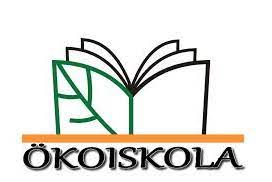 2023/24.Ökoiskolai munkacsoport tagjai:Viola István                  intézményvezetőSzijártó Zsolt Attila     ökocsoport  vezetőKondics Erika              ökocsoport  vezetőPiskor Bernadett                DÖK vezetőSzabóné Tulok Katalin     Munkaközösség-vezetőFerenczyné Horváth Anita   Munkaközösség-vezetőGálné Nagy Erika             Munkaközösség-vezetőKovács Ernő                     Munkaközösség-vezetőSzabóné Nagy Henriette     Munkaközösség-vezetőKazári József                     Munkaközösség-vezetőNémeth- Vass Veronika     Munkaközösség-vezetőAlapvető célkitűzés:- Örökös Ökoiskola cím elnyerése (2024. augusztus 31.)- Az intézmény nevelési elveinek hangsúlyozása a környezettudatosság terénFeladataink, célkitűzéseink:Szemléletformálás, környezettudatosságra nevelés, a fenntartható fejlődés elveinek érvényesítéseA környezet iránti tisztelet, felelősségteljes gondolkodás kialakításaMinél több tanulót segíteni, hogy a képességeiknek megfelelően kapcsolódjanak be a környezetük értékeinek a megóvásába, gyarapításábaÉletmódjukban a természet tisztelete, a felelősség, a környezeti károk megelőzésére való törekvés váljék meghatározóváElősegíteni az egészséges életmód kialakításátIsmerjék meg környezetüket, szerezzenek tapasztalatokat a környezetükben végbemenő változásokrólLehetővé tenni, hogy a szülő is részt vegyen az ökoiskolai tevékenységbenKiemelt feladatok:A tanév folyamán a tervezett projektek, témanapok lebonyolítása, megvalósításaAz Ökocsoport frissítéseAz Ökomunkaterv elkészítéseA munkaterv egyeztetése a kollégákkal, a DÖK-kel, a szülői munkaközösséggel és a civil szervezetekkelBekapcsolódni országos, helyi fenntarthatósági neveléssel kapcsolatos programokbaA helyi civil szervezetekkel való kapcsolatok ápolása, új kapcsolatok kialakításaA fenntarthatósággal kapcsolatos tevékenység bemutatása (fali újságok, ÖKO fal, honlap)Minél több tanuló aktív bevonása az osztálytermek szépítésébe, zöldítésébeEgészséges életmód hangsúlyozása az egészségnevelési naponSzelektív hulladékgyűjtők működtetéseÖkológiai jellegű rajz-, fotópályázatokon való részvételTermészeti környezetünk és annak megismerését célzó versenyeken való részvételMegemlékezés a „jeles napokról”Energiatakarékosság, energiahatékonyság hangsúlyozása az intézmény felnőtt és gyermek tagjainakAlternatív energia pl.: NapelemA gyerekeknek lehetőségük van botsáskákat gondozni, ezáltal érzékenyebbek a környezet iránt.A tavalyi tanévben magaságyást is készítettek szorgos diákok pedagógusok koordinálásával.Ökoiskolát érintő programok, jeles napok:- 2023. 09-10. Kemenesalja őszbe öltözik- 2023. 11. hó: Ép testben ép lélek projekt- 2023. 11. hó: Egészségnevelési projektnap- 2024. 03. hó: Celldömölk. A város, ahol élünk projekt- 2024. 05. hó: Környezetvédelem projekt- 2024. 03. 22.: A víz világnapja- 2024. 04. 22.: A Föld napja - 2024. 05. 10.: Madarak és fák napja -  2023/24-es tanév utolsó hete.: Fenntarthatósági témahét